Supplementary MaterialRegulation of nitrogen fixation in Bradyrhizobium sp. strain DOA9 involves two distinct NifA regulatory proteins that are functionally redundant during symbiosis but not during free-living growth Jenjira Wongdee1, Nantakorn Boonkerd1, Neung Teaumroong1, Panlada Tittabutr1a*, Eric Giraud2a* Corresponding author: eric.giraud@ird.fr and panlada@sut.ac.th
Supplementary Text S1Analysis of insertion sequence From >PlasmDOA9_398416 to 402975_+1 at upstream of nifApBlastN in https://isfinder.biotoul.fr to find IS type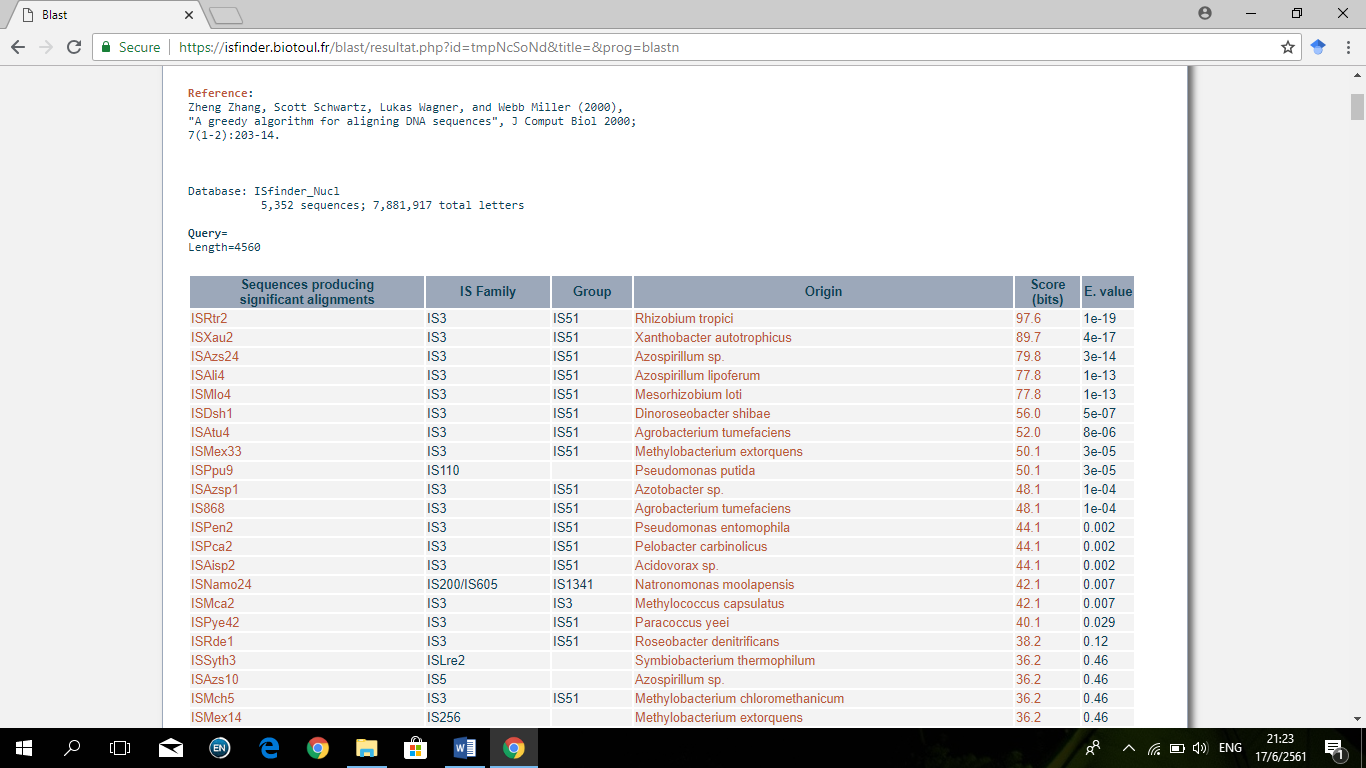 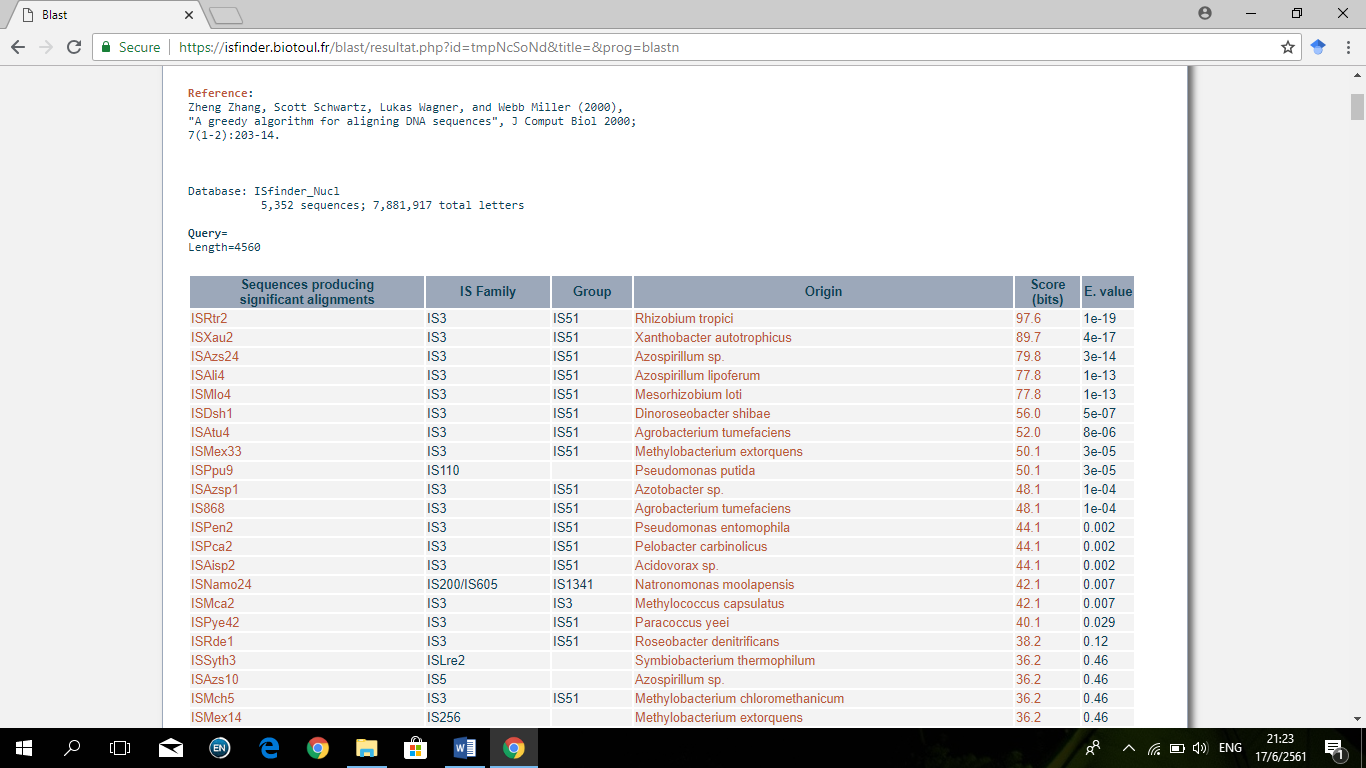 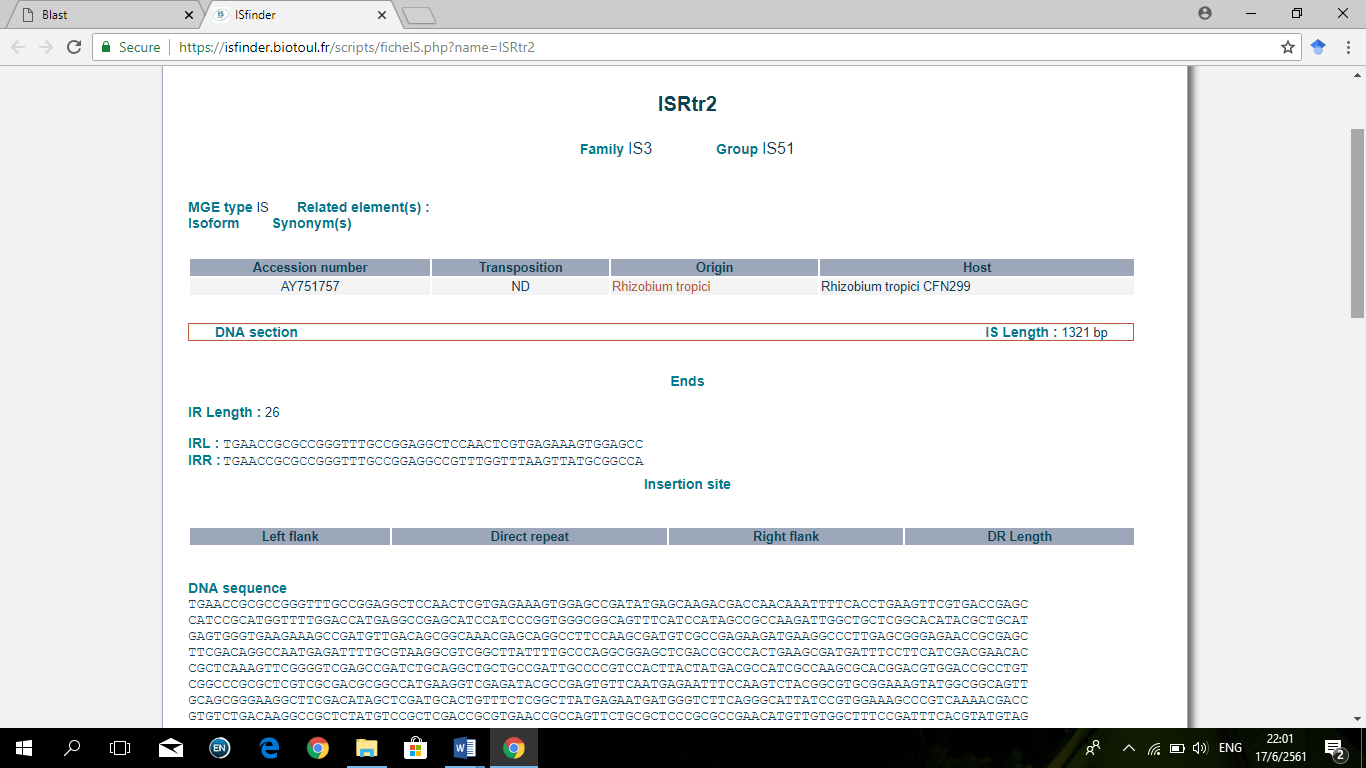 TGAACCGCGCCGGGTTTGCCGGAGGCTCCAACTCGTGAGAAAGTGGAGCC --> IRLTGGCCGCATAACTTAAACCAAACGGCCTCCGGCAAACCCGGCGCGGTTCA --> IRR (reverted)>PlasmDOA9_398416_402975_+1ATGAAACAATCTCTTGCAATTTTATCATGTTTGGTTTGCGGTTTGCTCGTTTTGAATGGGATCGCACTCGCAGACTCAATGCGACGCTACAGCTGCACCGTAGAGGGGTCCGATCGAGAGCCGGTCGGTGATCGGGACGGGCACCTTATTGTCAGCCTCCAGTACACCTGTCACGTCGCCAATGGAGCGCTGAAGGACTCGGGAATTACGGGACTGTTCGTCAGCGAATGGAGCAGCGAGAAACAAACGTACTTGGCTTCTCTTGACGTTCATCGCGCGCTCGACGGATTTGCGGTTAGTCAGCTCCTGGAGGGGATCGGCTCCTCCCTTATGGAGGACAACAGGGCTGCCGGCATTGCTGCTTCCGGCAAGACTGTGTTTAAGTTTGCCTCAGGCTCGTTAGCGGTTCTCTCAGGAAGGACTGTGACTTTCACGACTAAGCCCCTCGACTATCGTCAATTCGAGATGGAGTTCACGGATTGGCCTGACACTATTCAGCCTAAATGAACCTGCTGCCGTCGCACCAAGGATTGAACCGCGCCGGGTTTGCCGGAGGCTCCAACTCGTGAGAAAGTGGAGCC --> IrLTGAACCATGCCGGGGCTGTCGGAGGCCAGTTTGGTTTAAGTTATGCGGCC --> COMPLEMENTARY ATGCCTTGGGGGCCGGCATGGCGTAGTAGCGTTGCTCAGCTTCGACCGGCGGTATGTTGCCGATGGGCTCGAGGAGCCGCCGGTTGTTGAACCAATCGACCCATTCTAGGGTGGCGAACTCGACAACCTGGAAGCTGCGACATAAGCGAAGTCGGAGAGCCAGGGGACATTCGGTCGTGGCTCCTTGAACTGGCGGTTGACGTGATCAGCGGGCAGGGCGCGGCCTTGTCGCTGAGCGTGGGCGGGCTTGCCGCGGATCCCCCTTGCAAATCCATGTCCCGCATCAGCCGCGAGCCCGTGCAACGGGCAACATCGGCGCCTTCGCGCTTGAGCTGTCGCCGGCAGCGTCGTCCTATTCAGAAAACAGCCGATGACATTGAGCGGAGTTATTGGGCGCGCTTCTTGGGAAGCGAGCCGCCATTCAGCGCATCACCACACGCTGCCGTCACGCCATGGGCCAGCCCAGTGCACCCTGCGAGAGCGATTCGATCCCGCCGCCACATAAAGCCAGCCCTCGACTGCCCAGAGATAGGCGAAGTCGGCGATTAGTTGTAGTACGGCCGCTCAGCGGTAAACTCCCGATCCAGCAGATGCGCCGACACGATCTCGGCTGCCGACCCCCGCCATTCATAAAGCGCCGGCGGGCCCCGCGCCCGCAAGCCCTGCAAGCGCATCAGCCGCTGCTCGACCCGGTGCAGGGCACAATTCGCCCCGTCAGCCAGAAACTCGCGCCAGAGCCGGCGCGCGCTATGAGTTCAGTCGCTGACGGCGAAGCTGGCCTTCACTTTGCCGCCGAGACCAACGTCCTGCGGGCCCTGACGCTTGGTGAGTGGTTACGCCCATTGAAGCTCGACCGCGATACCCCCAGCGCATCGCATAGCCATGCCACCGGCCAGATTGTCCGGCGCCTCGCGATGAAGACGAACTTCATGTCGCTCCTTCGCGAAGACGGCTGCGGCCTTCCTAAGAAACAGCCAATGCCCGGGTCCACTTGCAGGACGAAGCCGAGTGACTTGGCACGTCGCCTCAGATTGGCGACGACACGGCCGCGATATTGTTCTTCGTAGTGATCAGCACCCGGATCCCTGTAGGTCATGCCGTGCCGGAGCGTATTGTAGAACAGAACTGCTATTTTGCGAGCGGTTGCCGTCACCGCGTTTGGCTTGCCGGCGCGCAAAGCCAGCCGTCGATAAAATGCGCCAAGCGCCGTATCGCTCCACCCAACCGAGGTCGCTGCAAGCCGCAGCAGTGCCGCTGCCCGACTGGACGATCGCCGCATGCGCGAAGATAGTAGCTTGCCACCGGAGATATTGTTTGGGCCTCCCCTAAATCGGTGGACACCTATAGCTCAGGCAGCGAGAGGTGTCAGATGGCGAAACGGCAGCGTCGGTCCTATTCGGACGAGTACAAGCGACAGGCAGTTGATCTGGTTGTATCGAGCGGCCGCTCGGCGAAGTCGATATCGAAGGAGCTCGGGCTCGACGGCTCCGTGCTCAGCCGATGGGCGAAGGAGCTGGTCACAGTGGCAGCGGGCGGCAGCGCCGCGGCGCCCACGCCGCAAGCGGCGGTGCCGTCGGCGGACCAGGCTGACATGATCGCCAAGTTGCAGCGGGAAAACGAACAGCTGCGCATGGAGCGCGACATTTTGAAAAGGTCGATCGCGATCTTTGCTGGACCCCGGACGAAGGGTTCCGCTTTATCGAAGATCGCCGTGCGGACTAATCCGGTTGAGGTCATGTGCCGCGCGCTCGGCGTCTCGCCTGCAGGCTATTAGGCGGTCGCGCCCGGAAAGCCTCCGGGCCTTGGCCAATCGAGAGCTGCTGGATGCTATTAAGCGGGTTCGTCGCGATAGCCGTGGTCGCTATGGCAGCCCGCCATCCAGCCGAGGACGCCGTATAGCGCTGTCCTGACGTCGAACGACGGTGTGTTAACCTGCTTGGTCTTTACCCGCGGCCTGGAGAGCTCGCCGATCGGCTTGGCTCCTTTGTCAGTCAGCGCCGTGATCAAGGATTCCAGCTTGCGGTCACAATCGAGCATCTTGGCCTGGTAGGTGTCGTAGAGCTCCGGCGACTGGGTCAGTGCGAAGACAAGTTCGTCCCGATCGTTGCCTACCAGTGCGGCGCGGATGGTCTCGATGGTGTATTGACAGCGCACGTCACGGTAGGTCGCCAACACGTCAGCATTCCGCTCGCCTGCCACAATAGCTCGGATAATCCGCATCCCGGTCGCGCCCGTGGTGTCGGAGACGACGTGATGAAGTTGCAAGTTCATCTCCATCAGGGCCTTCTGCATGTGCTGGATATGAGCGGCTGCATATTCGACTAGCCGCTCTCGCTGGCGGAGATAGGCGCGTAGCGTCGCAATATCGGCATCAGGCCGGAAGCTGCCGCGCAGCAAAACCACAGGAATGAAGCTGGCGCAGCCAAGCGACGTCACTGACATCAGTTTTTGCGTCCAGGCACGCTCTTGGCGTAACGTGCGTTGACCAGAATGACGTCGAACCACGCTGCTCGAGAATCTCGTACACCGGGATCCAATAGACCCCCGTGGATTCCATCGCGACACCGATCACGCCGCACGCTTTGAACCAATCCGCCACTTCGTGCAGGTCCTGCGTGAATGT --> COMPLEMENTARYTGGCCGCATAACTTAAACCAAACGGCC---TCCGGCAAACCCGGCGCGGTTCA --> IRRGCCAAATGCACGCACCGGCGTGCCGGTGCCGCCTGGGTCGACCGCCGCCATGTGCATTTTTGACCCTATGTCGATGGCGGCGGCTTCAACGTTGACCGGCTTTAATCCGGGCGGCCACCGGCAGGCGTCTTCGGCATTGCAACTCCTCCATCCAGTCATGGGGCTGGAGGGTCTGGGTTATGCCAATCGTCATCCTCCAAATCGGGATCGCCGTCCGAACAGCGTCACCATTCTCACGTTCCCATCCACCCATTGGCCTCCAGCTTGGCGACCTCACGGCGCTGCGGCTCGATCTCTTGCTGCTCGGGCTTCATCTGCCCATGCCGGGGAACGCCTGTACCGGGTCAGGGCCGAACTCCTTCACCCATTTGCGCAGTACGTACTCATGAACCCCCCGGTCGCGGCCGGCTTGCGCCACCGACACCCCGCGCTCCCTGACACGCTTGACCGCTTCGATCTTGAACTCTCGGCTAAACTTCCGTCTCTGCATGGCCAACCTCCGGCTTGATAAAACACCCAATCTCGGGTCCATCAAAACGGCAGCAGCTCACTGCCTGCTATCAATTTTGGCGGAAACTAGTTTGCACCATGTCCGACGAATCTAACCAGAGTCGGGATCTGTAGTAAGGCTGTTGCAAGCCCTTTTCCGTTACTAATTGTTACATGCCTTGGCAAAGCGGTCTTTCGCAGGGGTCGTGGAGCGTACGCTCCCGGCGTCCAACTCATTGCGCCGAGGCGGTTACATGATGCCCATAGGAGGCAGAGGCATCGATGGCCGAGCGCTTGCAACCCCTGAGGGCAAGTCGCGGTTCGCCTCACACATGCGCCAATGTGGCGCACCCCTTGGATTGAGTGGCCTCACGCAGCCAAATAGGCGCGAGAGGCTCGCCCGGCACGTGGCAATTGGGATGAGTAATGCCCGATTTTCGCGCCTCATCGCACCTGGAGAGAACCCGATGGGGGGGAGCTGCACCGGGGCATATCCTCCCGTGGGGACCGGATTGTTAATGCTAGTTGGCCTTGTCGCTGCTCTAGGAACGTTGTTGTTAGGTCCGCGGCATCGCAGATACCAAACGCCGACGTGACACCACTGGTCTCGAACTACGAATTGGCCAAAAACACGACATATGACCGGCAACCCTGCTTTTCTTTCGGCGGCCAACTCCGACTTATCCGGAGCGGGGCCCTATCATCTTAGCCGTCCGCCAAGCCTGGACGCGCCAGAGATCTTGCTGTCGATCGCAGAACAACTCGCCGCACTCTATCGGCTCGAGCTCGCGCTTGAGGCGGTCGCCGGGTTAATACAGTCGCGGCTTGGGATGCAACATTCCGTGGTGTGTCCAAGTCTTGCCGAAAFrom >>PlasmDOA9_404488 to 408844_+1 at downstream of nifApBlastN in https://isfinder.biotoul.fr to find IS type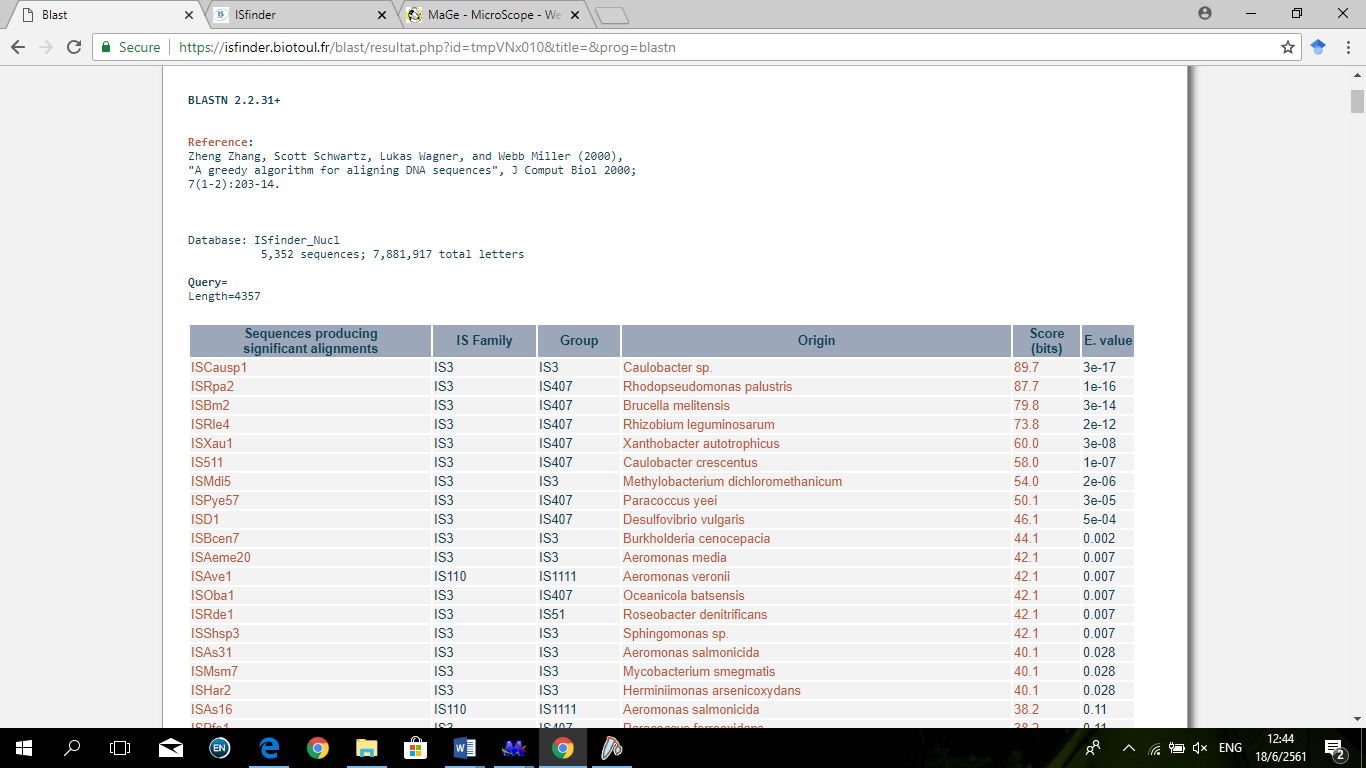 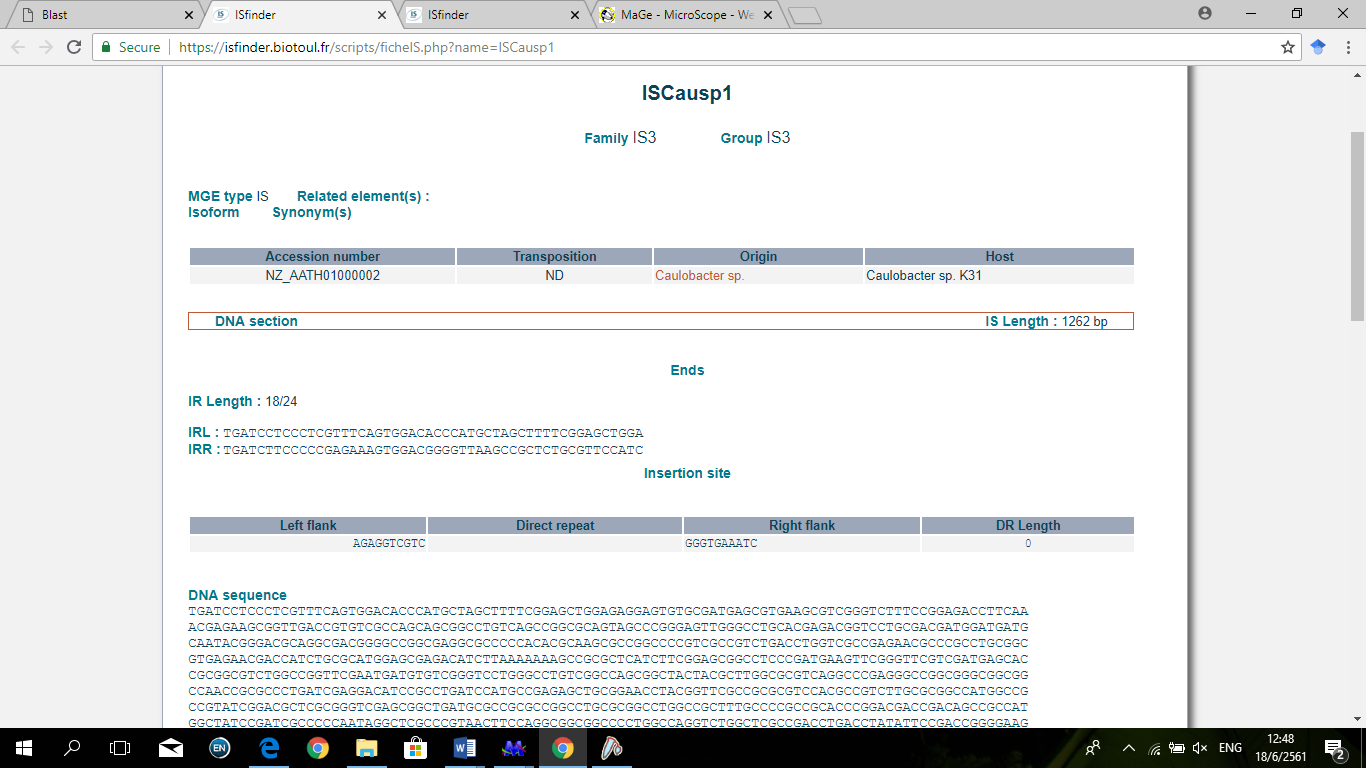 TGATCCTCCCTCGTTTCAGTGGACACCCATGCTAGCTTTTCGGAGCTGGA --> IRLGATGGAACGCAGAGCGGCTTAACCCC-GTCCACTTTCTCGGGGGAAGATCA --> IRR (reverted)From >>PlasmDOA9_404488 to 408844_+1 TCGTACTTGACCGGAGGCGAGCTGCAACTTCATCAGGTCTGGTTTGTAGGCATGAGATCTCACCTTGCCCCGGCCATAATCCAGTTCGAAGCTCGTTTCGGCGCCCAGTGAGGACCGGAAGGAGCATGAGGCTGACGCTGGTCCGTGGCGGAAGCCGAGCGCAAGCGACGCCAGCATCTACCAGTGGAAAGCCAAGTTCGGCGGAACGGACGTCTCGGAAGCCAAGCGGCCGAAGACGCTGGAGGACGAGAACACGCGGGTCAGGCAGGCGAATGATCATGCGCTTCGTGCCGATTAAGACGCTGGGATTGACGCCACAGTCTCATTCAAACGGAGGCAAACAGCGGCTGGGACGAATACCGAAGATGGCAAGTCCGGAATTCCGCCCTCTCCTCGTTGCCAGGGAACGGCCGTCTTGCGGGTTCTCCGAACCGGCGCTTGGGCGCGCCGTGGCTGAAGGCGCTTCTTGCCAGACGGCCCTTTAAGGTCGTTGCTGTCCCGCAGGCCAATAAGATGAGCGGATCACCTGGGCGCTCCTGAACGAGGGCGAAATTGGCGTCCTGACCCCCAATAGCGATTACCGCGGTCGCCGTCTGATGGACGCCATGACCGCCAAAACGATCTGATCGGCGCAGGCCGGCAGAGGCAAGGTGCAACAACAGGCGATGAACCCATGGGACGAAATCCCGAAAGAAACGTGGCACTCACCGAATGTCGGCCTCGACGACACTCTGGAGTACTGTCGCCGCCATAAAGGGCTCTTATTGTGCTACCAGGTAGATGCGGCAAGACACAGGAAATAGGGTTGCAACGGCCCGCCATGCCGGTTCGGCCGACCCATTGAGAATGTGGATGCCCTTTATCATAACAATCGATTTCACCGACGCCGGTCAAGCTTGCTACTGGTGACACGGCGTCGGATCTGCTGAGAGTTATACGTTGAGAAATCGCTCCCGTGACGGCGTCGCTTCGGGAAGGCTCGCTGGCCTCCAAACGGAACCTTATAACGAGTGCTCATGACGACCATGATGAATAGTATCAGAAACGCAACCTCGACGGAAATAATGGGAATGCGAGATCAGGCATTGGCGTGGTGGCTACCGAAGCTGAAACACTATGCATCTTGTTTGCGGCTGCTAGAGAGCGCCTTACCCGTTCGTCGGCCTCACCTTGAGTCGCTTGCTGACCCGCCTGCTCCGGTCGGTTGCAGCACTTCTCATGAACATCTCAGGCAAAGTATCGAGTCGCGAATCGCAGAGATTGGAAGGTTAGTAGGCGAAGGTGAAAAGCCGGTCGAAGCAACCCGGCATCTCGCTGACCTGGCGAACGCGCTCATATTCGCGCAGCTCGGCATCTTTTCCAAAGTCAAATTGGTCAGTACCGAGACAGCCGGCGGCCTCACGAACCGTGCTCCCTTAGAGACGAGCGGGATCTATGAACCGGATGCGCTTTTGAGGCTTGGCCATTTGTTCGACAAAGCTGTATTGGCGTTAACTCCGAATTTGCGAACGCAAGCCAATAAAGCAGAGATCGCAAAACTTATCCTCGGCCGGGCATCTGAAAGCAAAGCCGAGCAATGTCTTTTCATTAGGCTTGTCATTGCGATTGTTGCCGCCGCCGAAGGGATGTAACGCCTGGCGGCCATTGTACGTTACGCAATATGATTTCGGCACCCGCAAAGCAGCTGTCGAGGTGCTCAACCTCGGCATTTGCTGTGTCTCCCGCCGTGGCGAGGTGCGGCGAAGCCAGACCTGATCCTCCCTCGTTTCAGTGGACACCCATGCTAGCTTTTCGGAGCTGGA --> IRLTGAGCCTCCCCTAATTCGGTGGACACCGAGCTTAGGCAGCAAGAGGTGTC --> COMPLEMENTARYAGATGGCGAAACGGCAGCGACGGTCCTATTCGGACGAGTACAAGCGGCAAGCAGTTGACCTGGTTTTGTCGAGCCGGCGCTCGGCGAAGTCGGTCTCGAAGGAGCTCGGGCTCGACGGCTCGGTGCTAAGCCGATGGGTGGCGGAGCGGGGCACCGTGGCAGCCGGCGGCAGCGCCGAGGCTCCCACACGGCAAGCGGCGGTGCCGTCGGCGGACCAGGCTGACGTGATCGCGCGGCTGCAGCGGGAAAATGAGCAGCTGCGGATGGAGCGCGACATTTTAAGAAAGTCGATCGCGATCTTCGCTGGACCCAAGACATGAGATTCCGCTTCATCGAAGATCGCCGCGCGGATTATCCTGTCAAGGTCATGTGCCACGTGCTCGGGATCTCTCCTGCAGGCTACTATGCTTGGCGGGCGCGCCCGGAAAGCTCTCAGGCCGCTGCCAATCGCGAGCTGCTGGAGAACATCAGGCGGGTTCATCGCGACACCCATGGTCGCTATCGCAATCCGCGCATTCATGCCGAACTCAAGGCCCAGGAACACCATGCAAGCCGTGGCCGGATCGAGCGGCAAATGCGCTGCCATCTCGGCCGGCCTGCGGCGATGCCGCACCACCGATAGCGGGCATGGCTTCCCGATCGCGCCAAACCTGCTCGACCGGAACTTCTCGGCCGCCATGCGCAATCAGGTCTGGCTCGCCGACATCACCTATGTCTGGACCGGAGAGGGCTGGCGTACCTGGCCGCCATCATGGATCTGTGCACTCGCCGTATCGTGGGTTGGGCGATGGACGAGCATCTGCGCACCGAATTGCCGCTCGCCGCATTACGAATGGCCATCAAGGGACAAGGGCCCGGAGCCGGGCTGATCCATCACTCCGATCGCGGCACCCAATATGCTTCGACCGAGTACCGCCAGGCGCTGCAAGCCGCCGGCTTCCGGCCCTCGATGAGCCGTAGAGCCGACTGCTACGACAATGCCCCGATGGAAAGTTTCTTCCATACCCTCAAGACCGAACTGGTCCATCACCGCAAATATGCAGCTCGCGATGAAGCACAACGCGACATCTTTGCCTATATCGAGGGCTTCTATAATCAAACCCGCAGACACTCGGCCATCGGCTATATCAGCCCGATCGAGATGGAGCTAAAATCGGCTTGATCCCAGTCCACTTTTTTGGGGCAAGATCA --> COMPLEMENTARYGATGGAACGCAGAGCGGCTTAACCCC-GTCCACTTTCTCGGGGGAAGATCA --> IRRGGCCGCGCTGCCACCGCGTCGCAGAGGGCACCAACCTCAATTCACTCCGCTCCGCTGCTAATGGATAGCACTTCGGCGCGAGGTCACTGAAACACCGCTTCATTTTCCACATGCCATCCGAGGTACGTCTTGCGGCGTTGTGCGATCCGCTCATGGCCCTGGAACCGGAAAAGCTCGCGTGTCGAATCAGGAGAGAAGCCAGAGGATAGCACGAAAGATAAGTATCCACGTTGTAAGGCAGAAAAGTACCCCGAACAGCCATACTCTCGCTCTGAATCGGCGGCGCCAGTTTACAAGTTCCGATGCACAACCGTTGAAGCGTCGACCGCGGACGACGTCAATCATTTCCCGGTAATTGCCAAAAACAAAATATGAGCGATTACTTCGGATGTACCTTATCCGATCTTGAGGTGAAAGGCACCATTCCCAGACGTACTGCGCCTCCTCCAGCACACTGTCCAACCTTGGCCTATACTTTCGGGAGTTGGGTGCACGCCGCTCAATGAGCGGCGAGTTGGAGTGAAGCGATCGCGGGCTCTCGGTAAGCGTGAACATTTGCCGAAACATCAAAGTGAACCTTTTCGAAATACTTCGGACGATGCGTACAATGTGACGTAACGAGAGAATCAAGAGGATCAGGCGCAGTGCATCATCTATTTCTGTACAAGGCCGGTGGCGGGGACCTCGAGTTCGAGTGCCAGCACCGGATAACGGCCGGATGTGAGCACGGGTACTGTGGCCGGCATAGGCCGGGCGCCGCTGGCTAACGGACTTTCAGCTCCTGAGGCAGCAGATAGTGCGTATATTGTTTATCGTATAAGTAGCGGCCAGTTGAGCTAGCCCCCGGGAACGTAGGACATGGGCGATGCGGCCTCGCCGAGAAAGAATGATCAACTGATTAGGAAAAGGCTTGAATCGCACGCGACTGGAGATCGTACGATGCAGGGAAATGGTGAACTGCGAGACGAGTCACAGGAAGCGGTGACCCAGCCCGGATGCCCCTCAAACTGCCGCTCGTGGCGCGGCTGACCGTGTAGGCGGCTGCAAATGGACAAGGTTTGAATGGCTCAAGATGAACCGCTTGAACGTTATTGTCGTAGCACTTGTATACGTTCAACTGCACCTGCACACGATATGACGATACCGCGCCAGCACTCAACGGTCCTAACCTCCTAGAGGACATAATGCATCAAAGGCAACTCAACTGGTGCCTCTGGATCTGTAAAATGAACTGCTGTTTGATCGCGTTCAGTATTGTTGCAGCGATGAGCATTTTGTCAGTACGGTGTGCCAAAGCCAACGAATCGCTTCCAGCTGCGCAGGAAACGCAGGCGTGTATGCCCGAGCGTCGTTCGTTTCTGTAG